State of Vermont Department of State’s Attorneys and Sheriffs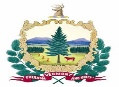 Internship OpportunityJob Title: Law Clerk/Student Intern Location: Montpelier, VT – may be permitted to work remotely for part of the workweekDescription: Vermont’s State’s Attorneys represent the State of Vermont in criminal and certain civil prosecutions. The Intern will work under the direction of the Senior Appellate Attorney who represents the State in appeals to the Vermont Supreme Court. The Intern’s responsibilities will include drafting summaries of recent Vermont Supreme Court Decisions for internal distribution; reviewing appellate case files; researching legal issues in criminal appeals; assisting in drafting appellate briefs; and, if eligible under Vermont’s student practice rule, participating in oral arguments before the Vermont Supreme Court. Interested applicants must have excellent research, writing, speaking, and interpersonal skills, and demonstrate empathy, emotional intelligence, and maturity. Preference will be given to applicants who are at least 2nd year law students.How To Apply: Submit a brief cover letter, resume (including starting/ending months and years), writing sample, and list of 3 references (include person’s title, organization and daytime phone) to sas.jobs@vermont.gov.  Please indicate in the Subject line “Intern Application”.Equal Opportunity Statement: The Vermont Department of State’s Attorneys and Sheriffs is committed to equal employment opportunity for all persons and providing a work environment free of discrimination and harassment. All qualified applicants will receive consideration for employment without regard to race, color, religion, national, social or ethnic origin, sex (including pregnancy), age, physical, mental or sensory disability, sexual orientation, gender identify, marital, civil union or domestic partner status, military service, membership in a union, medical history, HIV status, genetic information, family or parental status, or crime victim status.